1234567IN THE SUPERIOR COURT OF THE STATE OF WASHINGTONIN AND FOR THE COUNTY OF KITSAPSTATE OF WASHINGTON,Plaintiff,11v.12	xxxxxx,13Defendant.1415)))))	No. 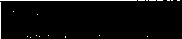 ))	MEMORANDUM OF AUTHORITIES)	RE: IN CAMERA INTERVIEW OF.)	VICTIM ADVOCATE))SO AS TO PROTECT XXXXXX'S SIXTH AMENDMENT RIGHTS,DEFENSE COUNSEL MUST INTERVIEW MS. T-A.  Interviewing Ms. T-	in camera is unnecessary when the court has already determined that the defendant's Confrontation rights trump a statutory privilege.19This court has determined that, under the unusual and narrow set of facts presented here,20the sexual assault advocate privilege must yield to XXXXXX's right to confront adverse21witnesses. Furthermore, the court has ruled that any statements made by Ms. TIIIII are not22covered by the statute.Under these special circumstances, an in camera interview is unnecessary. The court hasdetermined that the privilege does not apply with regard to any communications between S.R.and Ms.1'11111 during the break in the February 7, 2005, defense interview. The statementsare discoverable. The court has no need to separately evaluate the evidence, and has no judicialfunction to perform in evaluating the evidence.B.  This court should order Ms. T-	to submit to a defense deposition because shehas indicated she intends to defy a court order to disclose her communications withS.R. under any circumstances. Otherwise, the trial judge is placed in the position ofbecoming a defense witness.Here, the issue of an in camera interview is compounded by the fact that the advocate hasindicated her intent to stand on privilege regardless of whether the court orders disclosure.Consequently, under the rules of evidence as summarized below, the trial judge conducting theinterview may find himself or herself in the undesirable position of becoming a defense witness.Every person is competent to be a witness except as otherwise provided by statute or 12court rule. ER 601. The credibility of a witness may be attacked by any party. ER 607. A13statement which was at the time of its making so far contrary to the declarant's interest, or so far14tended to subject the declarant to civil liability, that a reasonable person in the declarant's15position would not have made the statement unless the person believed it to be true, is admissible16if the declarant is unavailable as a witness. ER 804(b)(3). A declarant is unavailable as awitness if the declarant "persists in refusing to testify concerning the subject matter of thedeclarant's statement despite an order of the court to do so." ER 804(a)(2).RCW 5.60.060(7)(b) immunizes Ms.1'11111 from liability for disclosure absent thealleged victim's consent only when "failure to disclose is likely to result in a clear, imminent riskof serious physical injury or death of the victim or another person." RCW 5.60.060(7)(b).Otherwise, Ms. T-	can be sued for unlawfully disclosing privileged communications. 2425Here, Ms. may well have unlawfully disclosed S.R.'s communications to theprosecution team. This court has already noted that somehow, Ms.	managed to alert theprosecution of discussions S.R. had with her both during the break and over the lunch hour.This court has found that S.R. lacks capacity to waive privilege. Nonetheless, S.R.'scommimications which started with the victim advocate were disclosed to the prosecution team,6either by Ms. T-	herself or through Ms.	encouraging S.R. to disclose the7communications. The obvious questions are, if S.R. lacks capacity to waive, did Ms.8ever explain to S.R. the privilege, the fact that S.R. did not need to disclose her communications9with Ms. to the prosecution, and did Ms. discuss this information with S.R.'sguardian and talk to her about waiver? If Ms. did not, then she unlawfully disclosed thecommunications to the prosecution.Therefore, if Ms. persists in disobeying the court's order of disclosure, she isunavailable under ER 804(a)(2) and any statements she makes against interest (including thosewhich could lead to civil liability) come in imder ER 804(b)(3). The defense would need tointerview the trial judge to determine which statements are subject to disclosure and subpoenathe trial judge to testify to those comnumications. 18Finally, from a practical standpoint, it hardly makes sense for Ms.	to submit to19the in cmnera interview if she nonetheless intends to stand on privilege despite whatever the20court rules. At that point, if the court determines that certain information is subject to disclosure,21defense counsel intends to request the court to enter findings which set forth the disclosures not22covered by the privilege. The consequence is that the defense will receive these disclosuresregardless of Ms. ,	further intention to stand on privilege during a defense deposition. Ifthe defense receives the disclosure, then Ms. ,	argmnent as to privilege is waived.XXXXXX would further submit that it is precisely because of all of these ramificationsand hearsay concerns that courts are loath to grant trial judges the authority to conduct in camerainterviews. Should this court conduct the interview under these circumstances, where theadvocate is nonetheless going to assert privilege despite whatever the court determines, thisprocedure will generate a whole new set of issues completely unrelated to the privilege issue at6hand.C.  Because victim advocate KIii T-	is a potential exculpatory witness, defensecounsel must personally interview .The Sixth Amendment right to effective assistance of counsel imposes upon defensecounsel the duty to make reasonable investigations or make a reasonable decision that makesparticular investigations unnecessary. Strickland v. Washington, 466 U.S. 668,691, 80 L.Ed.2d 12674, 104 S.Ct. 2052 (1984). "A lawyer who fails adequately to investigate, and to introduce13evidence... that raises sufficient doubt as to that question to undermine confidence in the verdict,14renders deficient performance." Hart v. Gomez, 174 F.3d 1067, 1070 (9th Cir. 1999).15Defense counsel's obligation to adequately investigate evidence includes the duty to16personally interview witnesses who can provide exculpatory evidence. Lord v. Wood, 184 F.3d1083 (1999). In Lord, attorneys for defendant Brian Lord failed to personally interview threepotential alibi witnesses, choosing instead to rely on reports from police and investigatorsregarding the witnesses' testimony. 184 F.3d at 1089. Based on this inforn1ation, trial counselchose not to call these witnesses, believing that they would not appear credible. Id.The Ninth Circuit ruled that defense counsel rendered ineffective assistance. Id., at 1093.The court found that counsel's investigation into the possible testimony of the three alibiwitnesses was cursory, and their failure to call those witnesses during trial, constituted deficient 25performance that prejudiced Mr. Lord. Id. The court further imposed upon defense counsel aduty to personally investigate witnesses who could provide exculpatory evidence:We would nevertheless be inclined to defer to counsel's judgment if they had made the decision not to present the three witnesses after interviewing them inperson. Few decisions a lawyer makes draw so heavily on professional judgmentas whether or not to proffer a witness at trial. A witness's testimony consists not only of the words he spealcs or the story he tells, but of his demeanor andreputation. A witness who appears shifty or biased and testifies to X may persuade the jury not-Xis true, and along the way cast doubt on every other pieceof evidence proffered by the lawyer who puts him on the stand. But counsel cannot make such judgments about a witness without looking him in the eye andhearing him tell his story.Id. at 1095 (emphasis added).Here, as this court has already noted, S.R.'s reliability as a reporter of abuse is thedispositive issue in this case for three reasons: 1) the state has no physical evidence to offer to12corroborate her description of abuse, 2) S.R. has made inconsistent statements describing the13abuse alleged here, and 3) S.R.'s reliability as a reporter has been previously questioned two14years prior to meeting XXXXXX, as evidenced by the hospital records admitted during the child15hearsay hearing. Moreover, given the concerns with S.R.'s reliability, the defense cannot be16satisfied that she accurately reported her conversation with Ms. T111111 during the defenseinterview.Because this case turns on whether S.R. is a credible witness, whatever communicationsMs. T-	and S.R. may have exchanged during the break have the potential to exculpateXXXXXX.   If S.R.  continued  to deny the abuse to Ms. T_,	or if Ms. TIIIIII said anything,no matter how slight, that may have caused S.R. to change her statement during the defenseinterview, this evidence will form the center of the defense's theory of case, that S.R. is easily 24manipulated and is not a credible reporter of abuse.25As such, it is necessary for defense counsel to personally interview Ms.	so thatcounsel can make the critical strategy decision of whether to call Ms. as animpeachment witness during XXXXXX's trial. As this court is aware, under the extremelyunusual fact pattern presented here, any impeachment evidence gained through Ms. , 5communication with S.R. rises to the level of exculpatory evidence. Moreover, the potential6exists that S.R. could have continued to deny the abuse to Ms. -	It is precisely because7of the concerns of S.R.'s reliability that while questioning S.R. about her conversations with Ms.8T1111111 is necessary, S.R. cannot be counted on to give a complete picture of whatever9transpired during the break.10This court must order Ms. T-	to submit to the defense deposition to preserveXXXXXX' s Sixth Amendment right to effective representation.D.  Defense counsel must personally interview Ms. T-	to ensure that Ms. T-' statements are subjected to the adversarial process.14Criminal trials depend upon the adversarial process to seek and evaluate evidence and15testimony. As explained in the Confrontation briefing previously filed in Defendant's16Supplemental Memorandum of Authorities, April 14, 2005, cross-examination forms thecornerstone of the adversarial process. This method aJlows a criminal defendant to fullyexamine an accuser's testimony and test the truthfulness and credibility of an accuser'sstatements.As recently as 2004, in Crawford v. Washington, the United States Supreme Courtstressed the need for cross-examination:the (Confrontation) Clause's ultimate goal is to ensure reliability of evidence, butit is a procedural rather than a substantive guarantee. It commands, not that evidence be reliable, but that the reliability be assessed in a particular manner: bytesting in the crucible of cross-examination.MEMORANDUM RE: IN CAMERA INTERVIEW ... 6Ronald D. Ness & Associates420 Cline Avenue1541 U.S. 36, 62, 124 S.Ct. 1354, 158 L.Ed.2d 177 (2004).2Although Confrontation refers to cross-examination at trial, the priniciple here is the3same: only an adverse party can be expected to fully investigate evidence in possession of the4opposing party. The adversarial set-up of the truth-seeking process, furthennore, is part andparcel of the civil discovery process. The civil rules on discovery supply parties with widelatitude when they depose their adversaries. See CR 26, 30. A judge, on the other hand, is notan adverse party and cannot reasonably be expected to fill the role of defense counsel here.Defense coimsel is the proper party to conduct Ms. '	interview.E. Case law which authorizes iu camera interviews focuses on the need to protect theidentity of the witness, not communications.Typically, a trial court's authority to conduct an in camera review of discoveryinformation is limited to records. See, , Pennsylvania v. Ritchie, 480 U.S. 39, 107 S.Ct. 989,94 L.Ed.2d 40 (1987) (authorizing courts to review child abuse records in camera in response toblanket defense discovery requests for such records); RCW 70.125.065 (authorizing in camerainspection of records of rape victims pursuant to defense requests). Notably, records providefinite an10unts of information, and most significant (and obvious), a record cannot be cross­ 18examined.19Courts have authorized in camera interviews of witnesses in two situations, and both20involve confidential infonnants. The first arises when a defendant seeks disclosure of the21identity of a confidential informant. The U.S. Supreme Court authorized disclosure of a22confidential informant's identity under limited circumstances in Roviaro v. United States, 353U.S. 53, 1 L.Ed.2d 639, 77 S.Ct. 623 (1957). There, while the Court acknowledged theconfidential informant's privilege as necessary to encourage citizens to disclose information toMEMORANDUM RE: IN CAMERA INTERVIEW ... 7Ronald D. Ness & Associates420 Cline Avenueprotect the public interest through law enforcement, it ruled that the privilege was not absolute.Rovario, 353 U.S. at 60. If disclosure of an informant's identity "is relevant and helpful to thedefense... or is essential to a fair determination of the cause, the privilege must give way." Id. at60-61. The Washington supreme court, applying this holding, further ruled that the "preferredmethod for making this determination.. .is for the court to hold an in camera session at which the6judge hears the informer's testimony and applies the Rovario standard." State v. Harris, 917Wn.2d 145, 150, 588 P.2d 720 (1978).8The other circumstance in which courts are authorized to conduct in camera interviews9occurs when a defendant wishes to attack the veracity of a confidential informant's statements10provided to a search warrant affiant. There, disclosure is allowed "where deemed necessary toassess the affiant's credibility or accuracy." State v. Casal, 103 Wn.2d 812,817,699 P.2d 1234 13	(1985).Conducting an in camera interview in the confidential infonnant context is not analogousto conducting an in camera interview here. First, the policy underlying each is different. Courtsauthorize in camera interviews of an informant to protect the identity of the confidentialinformant, not the communications of the infonnant. Here, identity is obviously not an issue 18the defense is concerned with communications. And even with informants, if disclosure is19necessary to protect the defendant's constitutional rights, the courts must order disclosure of the20infonnant's identity so that the defense can presumably interview the informant.21Furthermore, situations involving infonnants are far more likely to arise at the probable22cause/pre-trial motions stage, not at trial. Detennining whether a judge properly relied onstatements attributed to an informant in a search warrant affidavit is completely different frominterviewing an identified witness about whether an accuser provided exculpatory evidence orwhether the witness unduly influenced the accuser. In one situation, the court is assessingcredibility, and in the other, the court is conducting pre-trial discovery and investigation, a rolethat only defense counsel can properly perform.No authority permits a trial judge to conduct an in camera interview under thesecircumstances. This court must allow defense counsel to personally interview Ms. -6II.7CONCLUSION8For the foregoing reasons, XXXXXX respectfully requests this court ORDER Ms.910	to submit to a defense deposition regarding her communications with S.R. on February11	7,2005.12	DATED this	day of 13141516171819202122232425- ,2005,RONALD D. NESS & ASSOCIATESAMY I. MUTH, WSBA #31862Attorney for Defendant